           AUGUST 20, 2017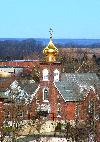 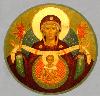  ASSUMPTION OF THE VIRGIN MARY  UKRAINIAN ORTHODOX CHURCH ECUMENICAL PATRIARCHATE OF CONSTANTINOPLE AND NEW ROME                1301 Newport Avenue                 Northampton, Pennsylvania 18067                 V. Rev. Bazyl Zawierucha, Rector              Protodeacon Mychail Sawarynski, AttachedTelephones: Church Office… (610) 262-2882Church Fax/Kitchen/Hall… (610) 262-0552Fr. Bazyl’s Residence… (610) 882-2488Protodeacon Mychail’s Residence… (610) 262-3876Websites:   holyassumption.org           ukrainianorthodoxchurchusa.org	      lvorthodox.wordpress.com	E-mail:    Parish… avmuoc@gmail.com           Fr. Bazyl…nearomabz@gmail.com           Protodeacon Mychail…pravoslavni@rcn.comWebmaster, John Hnatow… john.hnatow@gmail.com==============================================================					   20th August, (07th ), 201711th SUNDAY AFTER PENTECOST. Tone 2. AFTERFEAST OF THE TRANSFIGURATION. Martyr DOMETIUS of Persia (363). Martyrs MARINUS the Soldier and ASTERIUS the Senator (260). Ven. HORUS of the Thebaid (390). Virgin POTAMIA of Alexandria. Ven. PIMEN of the Kyiv Caves. Ven. MERCURIUS of Smolensk.I Cor. 9: 2-12  					Mat. 18: 23-35TODAY’S BULLETIN IS SPONSORED IN LOVING MEMORY OF +JOHN MARAKOVITS ON THE 60TH ANNIVERSARY OF HIS REPOSE AND IS OFFERED BY PANI MARTHA2016 StatisticsFull & Part-time Missionaries….27Countries served…………………11Youth Ministry Missionaries…… 7Theological Training……………. 4Outreach Missionaries…………. .8Translation Work………………..3          PROPERS OF THE DIVINE LITURGYTropar of the Resurrection, Tone 2When You descended to death, Life Immortal, You slayed Hell with the spleen-dor of Your Divinity. And when from the depths Your raised the dead, all the Powers of Heaven cried out: Giver of Life, Christ our God, glory to You.Tropar of the Dormition, Tone1In giving birth, you preserved your virginity. In falling asleep you did not forsake the world, Birth-Giver of God. You were translated to life, Mother of Life, and through your prayers you deliver our souls from death.Tropar of the Transfiguration, Tone 7You were transfigured on the mountain, Christ God, revealing Your Glory to Your disciples as far as they could bear it. Let Your everlasting Light, shine on us sinners, through the prayers of the Birth-Giver of God. Lord, Giver of Light, glory to You.Tropar to the Martyr Dometius, Tone 4Preparing yourself through prayer and fasting on the mountain, you destroyed the host of spiritual enemies with the weapon of the Cross. And then courageously preparing yourself for martyrdom, you were crowned by God for both your life and death, O ever memorable venerable martyr Dometius.Glory to the Father and to the Son and to the Holy SpiritKondak of the Resurrection, Tone 2Hell became fearful, Almighty Savior, seeing the miracle of Your Resurrection from the tomb. The dead arose and all creation with Adam, beheld this and rejoiced with You. And the world my Savior praises You forever.Now and ever and unto ages of ages. Amen.Kondak of the Transfiguration, Tone 7When You were transfigured on the mountain, Christ God, Your disciples saw as much of Your Glory as they could bear. So that when they looked upon You being crucified, they would understand that You suffered freely; and proclaim to the world that You are indeed the radiance of the Father’s glory. 
Prokimen of the Resurrection, Tone 2The Lord is my strength and my song. He has become my salvation.Verse: The Lord has chastened me sorely, but He has not given me over to death.Alleluia Verses, Tone 2May the Lord answer you in the day of trouble. May the Name of the God of Jacob protect you.Lord, save the king and hear us on the day we call out to You.In place of “It is right in truth”…Magnify, my soul, the Lord Who was transfigured on Tabor.Your birth-giving was undefiled. God came forth from your womb and He appeared on earth in the flesh, making His dwelling among mortals. Therefore Birth-Giver of God we all magnify you.Communion Hymn:Lord, we will walk in the light of Your countenance and exult in Your Name forever. Alleluia (3X)LITURGICAL CALENDAR,  SCRIPTURE READINGS AND MENEION                   TWELVTH WEEK AFTER PENTECOST                  SECOND WEEK OF THE DORMITION FASTMon. 21 Aug…. EMILIAN the Confessor, bishop of Cyzicus (820). MYRON, bishop ofFAST DAY    Crete (350). Martyrs ELEUTHERIUS & LEONIDES of Constantinople.		  Ven. GREGORY, iconographer of the Kyiv Caves. GREGORY of Sinai.                  1 Corinthians 4:1-5		Matthew 23:1-12Tues. 22 Aug… Apostle MAATTIAS (63). Martyr ANTHONY of Alexandria. PSOES ofFAST DAY    Egypt. Martyrs JULIAN, MARCIAN, JOHN, JAMES, ALEXIUS,	        DEMETRIUS, PHOTIUS, PETER, LEONTIUS, & MARY (730).		  2 Corinthians 5:15-21		Mark 1:16-22Wed. 23 Aug… Martyrs Archdeacon LAURENCE & Pope SIXTUS. FELICISSMUS &FAST DAY:   AGAPITUS, deacons (258).	        2 Corinthians 6:11-16		Mark 1:23-28Thurs. 24 Aug.. Holy Martyr & Archdeacon EUPIUS (304). Martyrs BASIL & FAST DAY    THEODORE of the Kyiv Caves (1098). THEODORE, Prince of              Ostriv (1483).		  2 Corinthians 7:1-10		Mark 1:29-35Fri. 25 Aug…  Martyrs ANICETUS & PHOTIUS of Nicomedia (305). HieromartyrFAST DAY    ALEXANDER, bishop of Comana. Martyrs PAMPHILUS & CAPITO.                     2 Corinthians 7:10-16	      Mark 2:18-22Sat. 26 Aug…	  MAXIMUS the Confessor (662). Martyrs HIPPOLYTUS, CONCORDIA,    FAST DAY:   IRENAEUS & ABUNDIUS of Rome (258). Leave-taking of theOIL          TRANSFIGURATION        1 Corinthians 1:26-29    Matthew 20:29-34     4:00 PM CATHEDRAL VIGIL at ST. MARY’S IN ALLENTOWN Sun. 27 Aug… TWELFTH SUNDAY AFTER PENTECOST. TONE 3. FOREFEAST FAST DAY:	 OF THE DORMITION OF THE MOTHER OF GOD. Prophet MICAH.OIL          Hieromartyr MARCELIUS, bishop of Apamea (389).     8;30 AM THIRD & SIXTH HOURS; MYSTERY OF REPENTANCE           9:00 AM DIVINE LITURGY AT OUR CHURCH        NECROLOGY:                     	 20 Aug… Wallace Vasilowsky ‘85        21 Aug…Philip Kowalchuk ’54, Wasyl Sheska ’54, Protopresbyter Peter		    Melech ‘79        22 Aug…John Ziatyk ’79, Priest Nicholas Maluzynsky ‘85	 23 Aug… Palahia Maslanyk ’74, Helen Schur ‘01        24 Aug…Protopresbyter Volodymyr Bukata ‘63	 25 Aug…Stephen Nazaar ’26, Priest Nicholas Pharischchak ’68,		    Protopresbyter Semen Iwaszczenko ‘75	 26 Aug…John Marakovits ’57, Protopresbyter Alexander Javtushenko ‘65    	    VICHNAYA PAMJAT’!    MEMORY ETERNAL!BIRTHDAYS:	 20 Aug… Stanley Scioscia, Mary Ann Jaeger, Deanne Mills, Michael Baird        21 Aug…Andriy Semenovych  22 Aug… Helen Crayosky 23 Aug…  Natasha Kerick, Jasmine Pavlinsky         24 Aug…  Tatiana Kerick        25 Aug…  Andrew Sawarynski                MNOHAJA LITA! – MANY YEARS!WE PRAY FOR THE HEALTH AND WELLBEING OF: Priest Bazyl Zawierucha, Catherine Kochenash, Fr. Vasyl Dovgan, Michael Smallen, Vladimir & Emma Krasnopera, Walter & Tessie Kuchinos, Brendan Phillips, Jessie Hnatow, Jessica Meashock, Patricia Jones, Wasyl Hewko, Adam Hewko, Betty Hendrickson, child Andrew Thaxton, Helen Sodl, Michelle Pierzga, Susan Ferretti, Matthew Vitushinsky, Micah Brickler, infant Nicholas Parchomenko; Noha AzarOCMC AGAPE DONATIONS: $25.00. Thank you for your support.PARISH COUNCIL MEETING, WEDNESDAY, AUGUST 30TH AT 7 PM.NORTHAMPTON FOODBANK DONATIONS: there continues to be a need for food to assist our neighbors. Special request for our parish is baby foods, but all non-perishables will be accepted. REDNER’S “SAVE A TAPE PROGRAM” HELPS THE CHURCH FINANCIALLY. Please deposit receipts in the box in the vestibule. Be sure to use you PUMP REWARDS/ SAVE A TAPE CARD.CHURCH PICNIC sponsored by the UOL, SUNDAY, SEPTEMBER 24TH at CANAL STREET PARK from noon to dusk. All parish members are invited. Bring you “favorite picnic dish.” The SR UOL will supply hot dogs, burgers and beverages. Sign-up sheet in church hall. See Linda Winters for details.             NEWS FROM THE ORTHODOX WORLDThe new seminary of St. Andrew opened in Aguacate, Guatemala. The Ortho-dox Church is growing rapidly in Guatemala and Mexico. Currently there are5 students. 500,000 Guatemalans were received into Orthodoxy in 2010 and more individuals and entire communities have been received since then.Construction of the National Cathedral in Bucharest, Romania continues. Begun in 2010 the church will hold over 6,000 people and will be consecrated in December of 2018.Two bishops from Ukraine and 600 pilgrims celebrated the Feast of St. Panteleimon the Great Martyr and Healer at his monastery on Mt. Athos.Abbess Barbara has been elected to head the Monastery of the Ascen-sion on the Mt. of Olives with its 40 sisters and has been blessed by Patriarch Theophilos III of Jerusalem. 